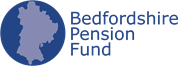 Local Government Pension Scheme – Bedfordshire Pension FundForm AUL1: First notice of employee going on authorised unpaid leave It is the employer’s responsibility to tell the employee that they have the right to buy back pension lost during any authorised unpaid leave, and to tell them that if they elect to buy back the pension within 30 days of their return to work the employer will pay two thirds of the cost. When the employee returns to work, the employer must complete form AUL2. LGPS Member DetailsLGPS Member DetailsLGPS Member DetailsNamePayroll numberNational Insurance NumberJob TitleDate authorised unpaid leave startedDate authorised unpaid leave startedExpected date of employee’s return to workExpected date of employee’s return to workThis form has been completed on behalf of the employer by: This form has been completed on behalf of the employer by: NameContact NumberSignature Date